班级              姓名             学号             分数           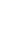 第06单元（B卷·提升能力）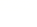 一、基础知识（27分）1．阅读下面的文字，完成(1)－(4)题。(7分)类似的诗词大会其实一直是许多卫视颇有人气的传统节目。当然还有《中国汉字听写大会》《中国成语大会》等异曲同工的节目，播出时都曾引起不小的hōng动。由此想起很久之前，也是一个春节，在北京音乐厅举办的《中国唐宋名篇音乐朗诵会》，也曾连演数日坐无虚席。工整优美的律绝，荡气回肠的词曲，千百年来传唱不衰。它们不但丰富完善了汉语的表达能力，而且创造出一个独特的价值观和审美世界，成为我们共同的文化基因。读着一首首古诗，就如同在与历史上最有表达力、最富情怀的中国人对话，你不可能不在气质上、人格上受到感染。(1)根据拼音写出相应的汉字，或给加点的字注音。(3分)hōng(  )动  颇有(  )  律绝(  )(2)文中有错别字的一个词是“____________”，这个词的正确写法是“____________”。(2分)(3)“工”在《新华字典》中主要有下面几个义项。文中“异曲同工”的“工”意思应为(  )(只填序号)(2分)A．工人          B．善于，长于C．技术，本领    D．精细2.下列句子加点词语使用不正确的一项是（           ）（3分）A．这档电视节目，内容惟妙惟肖，赢得了很高的收视率。B．李白的“白发三千丈”运用夸张和想像的手法，把郁积在诗人胸中的“愁”描摹的淋漓尽致。 C．看到孩子的不文明行为，有的家长无动于衷，这是很不应该的。D．古人在修建这些建筑时，借助山势，因地制宜，显示出了高超的建筑水平。3.语言运用——下列句子中没有语病的一项是(      )(3分)A．学校既要给学生传授知识，也要教会学生求知的方法，打开观察社会、眺望世界。B．实事求是地回答问题，代表的是一种做事态度，而这种态度可以让你更接近成功。C．是否具有精益求精的“工匠精神”，是中国制造业走出国门、走向世界的前提条件。D．壮乡的五色糯米饭色泽鲜艳，味道清香，口感绵软，是壮家人特有的民族传统手艺。4.下列说法不正确的一项是（    ）（3分）A．陶渊明，字元亮，东晋诗人，代表作有《归园田居》《归去来兮辞》等；李贺，字长吉，代表作有《马诗》《李凭箜篌引》《南园》等。B．《孟子》是记录孟子及其弟子言行的著作，共七篇，一般认为是孟子及其弟子万章、公孙丑等人共同编著的。《富贵不能淫》《生于忧患，死于安乐》分别出自《告子下》和《藤文公下》。C．《史记》是我国第一部纪传体通史，记述了从传说中的黄帝到汉武帝共三千余年的史事，全书一百三十篇，包括八书、十表、十二本纪、三十世家、七十列传。D．《列子》又名《冲虚经》，是道家重要典籍。《汉书·艺文志》著录《列子》八篇，早佚。今本《列子》八篇，从思想内容和语言使用上看，可能是后人根据古代资料编著的。《愚公移山》选自《列子·汤问》。5.古诗词默写。(7分)(1)问君何能尔?_____________________。    陶渊明《饮酒》(其五)](2)_________________，恨别鸟惊心。(杜甫《春望》)    (3)_________________，铜雀春深锁二乔。(杜牧《赤壁))    (4)“诗鬼”李贺在《雁门太守行》中写敌人兵临城下，战云笼罩，使人透不过气来，而战士整装待发，士气还很旺盛的诗句是：_____________________，___________________。(5)于丹说:“交到好朋友，等于给自己打开了一个最友善的世界，能够让自己的人生具有光彩。”请写出连续的两句表现友情的诗：______________________，___________________。6.学校开展“中国好家庭”评选活动，下面两条家规深受师生好评，你更喜欢哪一条？请谈谈你的理解并说明理由。(4分)①一生之成败，皆关乎朋友之贤否，不可不慎也。——《曾国藩家书》②宜未雨而绸缪，毋临渴而掘井。——《朱子家训》二、阅读部分阅读古诗词，完成7—8题。（6分）采桑子欧阳修   轻舟短棹西湖好，绿水逶迤，芳草长堤，隐隐笙歌处处随。  无风水面玻璃滑，不觉船移，微动涟漪，惊起沙禽掠岸飞。7．下列对本词的赏析不正确的一项是（     ）（3分）A．这首词以轻松淡雅的笔调，描写泛舟西湖时所见的景色。B．上片轻舟短棹，春草碧色，绿水清波，长堤掩映，柔和的笙箫随风飘来，描绘的一幅淡远的画面。C．下片结合“惊起沙禽掠岸飞” 以静衬动写涟漪微动难免惊动沙滩上的水鸟，使之掠过湖岸飞去，愈显西湖的幽静。D．“无风水面玻璃滑”中的“滑”字生动形象的描绘了水面的平滑，更显其晶莹、澄澈。8．这首词表达了作者怎样的思想感情？（3分）(三)学完《周亚夫军细柳》后，老师推荐阅读《史记·廉颇蔺相如列传》来继续感受司马迁的写人艺术。(14分)既罢归国，以相如功大，拜为上卿，位在廉颇之右。廉颇曰:“我为赵将，有攻城野战之大功，而蔺相如徒以口舌为劳，而位居我上，且相如素贱人，吾羞，不忍为之下。”宣言曰:“我见相如，必辱之。”相如闻，不肯与会。相如每朝时，常称病，不欲与廉颇争列。已而相如出，望见廉颇，相如引车避匿。于是舍人相与谏曰:“臣所以去亲戚而事君者，徒慕君之高义也。今君与廉颇同列，廉君宣恶言而君畏匿之，恐惧殊甚，且庸人尚羞之，况于将相乎!臣等不肖，请辞去。”蔺相如固止之，曰:“公之视廉将军孰与秦王?”曰:“不也。”相如曰:“夫以秦王之威，而相如廷叱之，辱其群臣，相如虽驽，独畏廉将军哉?顾吾念之强秦之所以不敢加兵于赵者徒以吾两人在也。今两虎斗，其势不俱生。吾所以为此者，以先国家之急而后私仇也。”廉颇闻之，肉袒负荆，因宾客至蔺相如门谢罪。曰:“鄙贱之人，不知将军宽之至此也。”卒相与欢，为刎颈之交。(选自《史记·廉颇蔺相如列传》)阅读文言文，要读对停顿。请用“/”给下面句子断句。(限两处)(2分)顾吾念之强秦之所以不敢加兵于赵者徒以吾两人在也阅读文言文，要温故知新。请解释下列加点的字词。(4分)(1)既罢归国     (2)已而相如出     (3)公之视廉将军孰与秦王     (4)肉袒负荆     11.阅读文言文，也要理解句子大意。请翻译下列句子。(4分)(1)臣所以去亲戚而事君者，徒慕君之高义也。(2分)(2)卒相与欢，为刎颈之交。(2分阅读文言文，还需比较联系。有网友说:“司马迁善于使用对比、衬托的方法，突出人物的性格特点。”请根据网友的评价，结合选文内容，分析蔺相如的性格特征。(4分)（三）（7分）我们需要比自我“更大的东西”刘根生①有心理学家认为，人在生理、安全、社会归属、尊重、自我实现这五个层次的需求之外，还应有“第六需求”——自我超越。“第五需求”给了人生奋斗动力，但以此为人生终极目标会助长自我中心倾向。欲神圣而宁静，我们需要比自我“更大的东西”。②“雨花台最后一位烈士”成贻宾牺牲于南京解放前4天——1949年4月19日，年仅22岁。“新生十大信条”是他生前写给未婚妻的信，信中说，一个“新生”，一定有新的人生观，有丰富的学识，是有纪律的生活，有果敢的毅力，有高尚的品格，是勤俭的，是乐群助人的，是朴实的，是爱国家的，有着高贵的爱情。如此超然，就在于找到了理想信念这个比自我“更大的东西”。③杨振宁曾问邓稼先，搞“两弹”得了多少奖金？邓稼先伸出两根手指。杨振宁猜：20万？2万？2000？邓稼先笑笑：20元。原子弹10元，氢弹10元。他认为：这个事情能搞成，这辈子就是有价值的。【甲】选择决定人生，价值观决定选择。心中有比自我“更大的东西”，生命就有了不一样的意义，人生就有了不一样的价值。④“初心易得，始终难守。”有的人事业稍遇挫折就感叹人生无趣，沦为受挫的理想主义者；有的人引爆流行却迷失于成功，偶有成就就走向僵化，最终输在优势；有的人原本因本领强而受重用，后却因懈怠而本领不足，又因本领不足导致懒政怠政。诸如此类，病根往往就在心中缺少“更大的东西”。生活在目标失灵状态下，不能慎终如始也就成了必然。⑤孟子曰：“有天爵者，有人爵者。”天爵就是仁义忠信，人爵就是官位俸禄。人生的误区，如孟子所言：“修其天爵，以要人爵；既得人爵，而弃其天爵，则惑之甚者也，终亦必亡而已矣”。【乙】古往今来，那些政治上攀附、经济上贪婪、道德上败坏，既想做大官、又想发大财的人，几乎无不是把“天爵”当敲门砖，得“人爵”而弃“天爵”。足见，止步于“第五需求”，“天爵”就会成道具；一旦丢掉“更大的东西”，就失去了安身立命之本，难免由“出色”沦为“出丑”。⑥一个人的理想信念就是与自己生命的约定，生命的奋斗过程就是奔赴这个约定的过程。以“更大的东西”为定盘星，方能在奔赴与生命的约定中不断释放生命强光，绝不会因浮躁而急功近利，绝不会因物欲膨胀而神魂颠倒，绝不会因小成即满而懈怠堕落。在对标找差中提升奋斗标杆，在见贤思齐中升华人生境界，在日常生活中磨砺理想信念，应成终身必修课。⑦一个超越自我的个人，必定是有大抱负、大情怀的人。一个超越自我的群体，必定能创造一个又一个传奇。           （选自《 人民日报 》， 2018年10月15日，有改动）8．下列最适合作为本文中心论点的一项是（      ）（2分）A．每个人都应该拥有“第六需求”——自我超越。B．我们需要比自我“更大的东西”——理想信念。C．一个人的理想信念就是这人与自己生命的约定。D．在日常生活中磨砺理想信念，应成青春必修课。【答案】B【解析】参考第②段末“如此超然，就在于找到了理想信念这个比自我‘更大的东西”，即可得出答案。9．下面这个论据放入原文，适合放到【甲】处还是【乙】处？说说理由。（3分）植物学家钟扬33岁时执意辞去“副厅”，因为生命科学学科建设“火烧眉毛”。 16年中，他带领团队在青藏高原艰难跋涉50多万公里，累计收集了上千种植物共4000多万颗种子。10. 分析第④段画线句的作用。（2分）（16分）一块五毛钱是多少钱袁省梅①门吱扭响了一下，爷爷裹着一团寒风回来了。油灯细小的火苗忽地伏下，险些就要灭了，又努力地端端地站住了。奶奶和小哥急切切地看着爷爷。爷爷说，大夫说了，明儿个必须打针，再晚，就有危险了。奶奶问，多少钱？爷爷说，一块五毛钱。可是，爷爷翻遍了家里的犄角旮旯也没有找下一个钱毛毛。奶奶抹着眼泪，几乎要哭出声来了。②小哥看了眼昏睡的妹妹，扭头看着蹲在柜前的爷爷像是做了错事般勾着头，眼圈就红了。他不知道那个扬鞭赶马总是威风凛凛的爷爷咋就一下变得虚弱甚至是卑微了起来。他咬咬牙说，爷，奶，我去找钱去。③小哥跑出门，顺着巷子跑到二婶家门口，伸出的手迟疑了一下就缩了回去。走到狗子叔门前，脚步都停下了却没有上前敲门。这没吃少喝的年月，哪个有钱借给你？自己家那破烂光景，哪个有钱敢借给你？④小哥跑出巷子，跑出村子。跑着，他就给自己说，我就是卖血也要救我妹。奶奶不是常说小子娃不吃十年闲饭吗？我都十四了，是个大人了，没了爸妈，咋说我也该往上顶，不能为难我爷，不能呀坚决不能。⑤跑出村子，小哥还在跑，一直往河边跑去。⑥河边有个码头，时不时地会有上游来的运煤船。船上的炭要运到岸上，需要找人卸炭担炭，也就会付工钱。⑦小哥的运气真好啊，刚到，就有一艘运煤船靠到了码头，有个人站在灯下大声嚷嚷，下煤了下煤了，有没有人下煤？⑧小哥想也没想就跳到船上，抓了一把铁锹，铲一锨煤，呼嗵扔到岸上。小哥呼哧呼哧地往岸上卸煤，根本没看见黑影里有几个人走了过来。他们一过来，就喊嚷他叫他下来。一个粗笨的大嗓门喝问他是哪个，骂他吃了憨胆了敢来占老子的锅灶，还不赶紧滚？⑨小哥装作没听见，铁锨不停地往下卸煤。小哥心里说，我只要干了活，就能挣到钱。⑩小哥没想到的是，有个人上来扯住他的胳膊，一把把他推搡到了煤堆上。小哥身子一挺，往起站的时候就抓了铁锨，梗着脖子问那人咋哩。那人说，你说咋哩，哪个让你卸煤的？小哥知道他们是不想让他干活，就气哼哼地反问道，哪个让你卸煤的？⑪昏黄的灯下，一个胡子拉碴的黑汉挤到大伙儿前，下巴点着煤堆子，这钱你也敢挣？你也不问问，这钱，你能挣了？ ⑫黑汉旁边的小个子说，我几个忍着瞌睡受着冻守在这河边，不就惦记着卸煤，你以为是乘凉享福哩？你个小娃娃想卸就卸哩？⑬小哥想起爷爷说过，河口村的几个人霸着河边的下炭活，外人，根本没法插手。多一个人，就要从他们手里多分走一份钱，那是虎口夺食啊。这年月，哪个舍得？然而眼下，小哥心里说我必须要干这个活儿挣这个钱。他把锨把攥得紧紧的。⑭又一个人喊骂他下去，说还不赶紧下去，等着锨铲你嘞？那人说着就举起了锨。⑮小哥喘着粗气不说话，恼火地瞪着这个人，也举起了铁锨，倔倔地站在煤堆上，像是守卫自己阵地的勇士般，就是不肯下去。他哪能下去！黑汉嚷道，你还敢犟着不走？反了天了啊你！黑汉往小哥跟前走，那几个人也朝小哥跟前走。⑯小哥心里说，你们只要不把我打死，今黑的这活儿我干定了，今黑的这钱我也拿定了。他咬着牙，狠狠地盯着黑汉，把手里的锨把攥得紧紧的，脚下像生了根般一动不动。⑰眼看着黑汉他们就逼到眼前了，他还是挺直站着一动不动。可是，他知道不能打架。他不是来打架的啊。他就要被黑汉逼得掉下船去时，张嘴喊了句，我妹子发高烧，眼看就没命了。这句话刚喊出去，小哥就哇地哭了起来。小哥的心里不知道积攒了多少的委屈和忧伤，他哭得酣畅淋漓，哭得地动山摇，哭得河水也呜咽，河边的黑风也呜咽。爸死娘走，他都没有掉过一滴泪啊。⑱黑汉停下了脚步。黑汉身边的人也停下了脚步。他们面面相觑，都不说话。夜色浓稠，寒风凛冽。黄河边的风，小刀子似的，割到哪儿哪儿疼啊。⑲黑汉说话了。黑汉说，要不……叫这娃留下吧？⑳旋即，人们四散到煤堆边。旋即，河边热闹了。铁锨铲动煤炭的声音，煤炭落地的声音，把黑风撕搅得一绺一绺的。㉑天色渐渐明晰起来，一船的煤卸完担完了。黑汉递给小哥一沓毛票说，数数。小哥给手指上蘸点儿唾沫，一张一张，数得很仔细。㉒一块五毛钱。一块五毛钱可以买六支庆大霉素，六支庆大霉素可以让他妹妹的高烧退下。㉓黑汉说，够吗？小哥捏着钱，龇着大板牙笑了，眼泪却止不住地往下流。16.根据示例，把故事情节补充完整，限10个字以内。（3分）①小哥          ▲             ②小哥借钱无门决心自己挣钱③小哥          ▲             ④小哥          ▲             ⑤小哥挣够了妹妹的治病钱17.小说多次写到“风”，请结合全文简要分析其作用。（6分）                                   ▲                                    18.结合文章内容，分析黑汉的形象特点。（4分）                                   ▲                                    19.小说结尾写小哥的笑与泪，蕴含了哪些复杂的情感？（3分）                                   ▲                                    三、写作(50分)20.有一首歌中写道:不管大花小花，我们都是世界上唯一的花，每朵花都拥有自己的精彩，为了让那朵花盛开，努力着就好……    请以《活出自己的精彩》为题目作文。要求:(1)自选角度，自定文体(诗歌除外);(2)文中不得出现真实的姓名、校名。